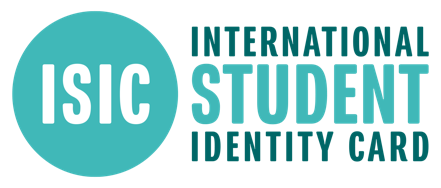 NOVINKA!Preukaz študenta ISIC môžete odteraz využívať aj v obchodoch TESCO!Zaregistrujte si svoj preukaz ISIC v aplikácii Clubcarda využívajte 10 % ISIC zľavuna jeden nákup každý týždeň (pondelok až piatok).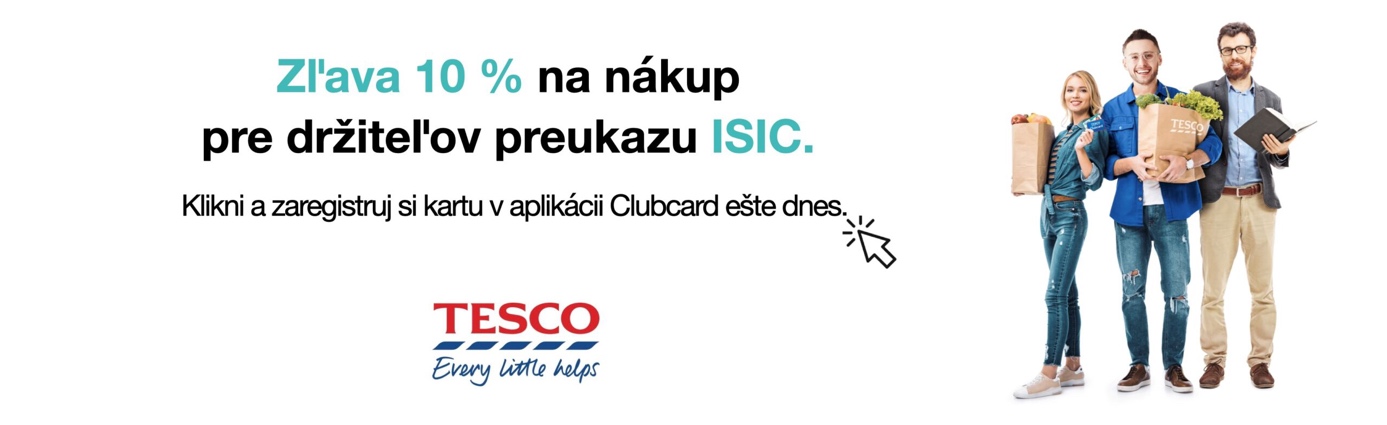 